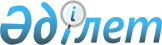 Об утверждении Правил предоставления инновационных грантов на коммерциализацию технологий
					
			Утративший силу
			
			
		
					Постановление Правительства Республики Казахстан от 9 августа 2012 года № 1037. Утратило силу постановлением Правительства Республики Казахстан от 25 декабря 2015 года № 1063      Сноска. Утратило силу постановлением Правительства РК от 25.12.2015 № 1063 (вводится в действие со дня его первого официального опубликования).      Примечание РЦПИ.

      В соответствии с Законом РК от 29.09.2014 г. № 239-V ЗРК по вопросам разграничения полномочий между уровнями государственного управления  см. приказ Министра по инвестициям и развитию Республики Казахстан от 27 февраля 2015 года № 210.      В соответствии с подпунктом 19) статьи 4 Закона Республики Казахстан от 9 января 2012 года «О государственной поддержке индустриально-инновационной деятельности» Правительство Республики Казахстан ПОСТАНОВЛЯЕТ:



      1. Утвердить прилагаемые Правила предоставления инновационных грантов на коммерциализацию технологий.



      2. Настоящее постановление вводится в действие по истечении десяти календарных дней после первого официального опубликования.      Премьер-Министр

      Республики Казахстан                       К. Масимов

Утверждены          

постановлением Правительства 

Республики Казахстан    

от 9 августа 2012 года № 1037 

Правила предоставления инновационных грантов

на коммерциализацию технологий 

1. Общие положения

      1. Настоящие Правила предоставления инновационных грантов на коммерциализацию технологий (далее - Правила) разработаны в соответствии с подпунктом 19) статьи 4 Закона Республики Казахстан от 9 января 2012 года «О государственной поддержке индустриально-инновационной деятельности» и определяют порядок предоставления инновационных грантов на коммерциализацию технологий.



      2. В настоящих Правилах используются следующие основные понятия:



      1) грантополучатель – заявитель, получивший грант в соответствии с настоящими Правилами;



      2) заявитель – физическое лицо, а также юридическое лицо, осуществляющее деятельность на территории Республики Казахстан, предоставившее на рассмотрение заявку на получение инновационного гранта в соответствии с настоящими Правилами;



      3) заявка – заявление установленного образца с приложением необходимых документов согласно требованиям настоящих Правил;



      4) индустриально-инновационный проект (далее – проект) – комплекс мероприятий, направленный на трансферт технологий, создание новых или усовершенствованных производств, технологий, товаров, работ и услуг, реализуемый в течение определенного срока времени;



      5) инновационный грант – бюджетные средства, предоставляемые субъектам индустриально-инновационной деятельности на безвозмездной основе для реализации их индустриально-инновационных проектов в рамках приоритетных направлений предоставления инновационных грантов;



      6) субъекты индустриально-инновационной деятельности - физические и (или) юридические лица, реализующие проекты в приоритетных секторах экономики Республики Казахстан;



      7) грант – инновационный грант на коммерциализацию технологий;



      8) инновация – результат деятельности физических и (или) юридических лиц, получивший практическую реализацию в виде новых или усовершенствованных производств, технологий, товаров, работ и услуг, организационных решений технического, производственного, административного, коммерческого характера, а также иного общественно полезного результата с учетом обеспечения экологической безопасности в целях повышения экономической эффективности;



      9) экспертный совет – постоянно действующий консультативно - совещательный орган, создаваемый национальным институтом, в состав которого входят независимые эксперты в сфере технологического предпринимательства;



      10) коммерциализация технологий – деятельность, связанная с практическим применением результатов научной и (или) научно-технической деятельности с целью вывода на рынок новых или усовершенствованных товаров, процессов и услуг, направленная на получение положительного экономического эффекта;



      11) макет – упрощенное воспроизведение изделия или его части, изготовленное для исследования отдельных характеристик разрабатываемого изделия, проверки обоснованности принятых технических и художественных решений;



      12) модель – изделие, воспроизводящее или имитирующие свойства разрабатываемой продукции, изготовленное с целью проверки принципа действия и определения характеристик;



      13) национальный институт – национальный институт развития в области технологического развития;



      14) промышленный прототип – окончательный образец продукции, изготовленный по вновь разработанной рабочей документации после проверки путем испытаний соответствия его заданным техническим требованиям с целью постановки на производство и/или использования по назначению;



      15) технология – процесс и (или) комплекс оборудования, работающего в едином производственном цикле, использование которых обеспечивает получение новых или усовершенствованных товаров, работ и услуг;



      16) уполномоченный орган в области государственной поддержки индустриально-инновационной деятельности (далее – уполномоченный орган) – центральный исполнительный орган, осуществляющий руководство в сфере индустрии и индустриально-инновационного развития, а также осуществляющий в пределах, предусмотренных законодательством межотраслевую координацию и участие в реализации государственной поддержки индустриально-инновационной деятельности;



      17) центр коммерциализации технологий – юридическое лицо, структурное или обособленное подразделение научной организации, высшего учебного заведения или автономной организации образования, осуществляющие коммерциализацию технологий;



      18) экспериментальный опытный образец – образец продукции, обладающий основными признаками разрабатываемой продукции, прошедший стадию исследований и разработки с целью проверки предлагаемых решений.



      3. Гранты предоставляются заявителем в рамках приоритетных направлений предоставления инновационных грантов в соответствии с законодательством Республики Казахстан о государственной поддержке индустриально-инновационной деятельности.



      4. Предоставление грантов в соответствии с настоящими Правилами осуществляется уполномоченным органом путем выделения средств, предусмотренных на предоставление инновационных грантов, на основании договора, заключенного между уполномоченным органом и национальным институтом.



      5. К моменту подачи заявки на предоставление инновационного гранта на коммерциализацию технологий все научные исследования должны быть завершены.



      6. При предоставлении грантов проводится независимая экспертиза с привлечением отечественных и зарубежных экспертов в соответствии с положениями настоящих Правил.



      7. Разъяснение положений настоящих Правил заявителям обеспечивается национальным институтом, а также оказывается центрами коммерциализации технологий, заключившими соглашения с национальным институтом.



      8. Заявителями на получение грантов не могут являться дочерние организации национального института.



      9. Информационное обеспечение в области предоставления грантов осуществляется национальным институтом, а также может осуществляться его дочерними организациями.



      10. Подача заявки заявителем на получение гранта, предусмотренного настоящими Правилами, не ограничивает его претендовать на получение иных инновационных грантов, предусмотренных законодательством о государственной поддержке индустриально-инновационной деятельности.



      11. Заявителями на получение грантов не могут быть юридические лица, находящиеся в процессе ликвидации, признанные несостоятельными (банкротами), на имущество которых наложен арест и (или) экономическая деятельность которых приостановлена.



      12. Гранты предоставляются в виде оплаты части затрат на следующие стадии реализации проекта:



      1) обоснование концепции проекта для коммерческого использования технологии;



      2) создание промышленного прототипа и его коммерческой демонстрации.



      13. Грант на стадии обоснования концепции проекта для коммерческого использования технологии предоставляется при наличии завершенных результатов научной и (или) научно-технической деятельности, экспериментального опытного образца продукта или первоначальной конструкции.



      14. Грант на стадии обоснования концепции проекта для коммерческого использования технологии предоставляется на условиях обязательного участия заявителя на стадии создания промышленного прототипа и его коммерческой демонстрации.



      15. Подача заявки на стадии создания промышленного прототипа и его коммерческой демонстрации не требуется для грантополучателей, получивших грант на стадии обоснования концепции проекта для коммерческого использования технологии и представивших результаты его реализации.



      16. Заявитель подает заявку на предоставление гранта на стадии создания промышленного прототипа и его коммерческой демонстрации без прохождения стадии обоснования концепции проекта для коммерческого использования технологии в соответствии с пунктом 27 настоящих Правил.



      17. Договор о предоставлении инновационного гранта на стадии обоснования проекта для коммерческого использования технологии заключается с юридическими лицами, а также с физическими лицами, зарегистрированными в качестве индивидуального предпринимателя и имеющими текущий счет в банке второго уровня - резиденте Республики Казахстан.



      18. Физическим и юридическим лицам, получившим положительное решение национального института о предоставлении гранта на стадии создания промышленного прототипа и его коммерческой демонстрации, для подписания договора о предоставлении инновационного гранта необходимо создать юридическое лицо, деятельность которого основана на практическом применении заявленной технологии, учредителем или одним из учредителей, которого является заявитель.



      19. Договор о предоставлении инновационного гранта на стадии создания промышленного прототипа и его коммерческой демонстрации заключается с юридическими лицами, указанных в пункте 18 настоящих Правил. 

2. Порядок и условия предоставления грантов 

Процедуры предоставления грантов

      20. Национальный институт публикует объявление о начале приема заявок на получение гранта в официальных средствах массовой информации, размещает информацию об условиях, сроках и порядке принятия заявок на официальном интернет-сайте уполномоченного органа и национального института с указанием контактных лиц после утверждения Правительством Республики Казахстан приоритетных направлений предоставления грантов.



      21. Национальный институт ежегодно публикует в течение первого квартала соответствующего года объявление, указанное в пункте 20 настоящих Правил, в официальных средствах массовой информации, размещает информацию об условиях, сроках и порядке принятия заявок на официальном интернет-сайте уполномоченного органа и национального института с указанием контактных лиц.



      22. Прием заявок на получение грантов осуществляется на постоянной основе.



      23. За 10 (десять) рабочих дней до предоставления национальным институтом отчета согласно договора, заключенного с уполномоченным органом на соответствующий финансовый год, рассмотрение заявок национальным институтом приостанавливается. При этом, процедура рассмотрения заявок, возобновляется с даты перерегистрации или заключения договора, между уполномоченным органом и национальным институтом, на следующий финансовый год.



      24. В случае, если с момента регистрации заявки, по которой процедура рассмотрения приостановлена согласно пункту 23 настоящих Правил, прошло более 15 (пятнадцати) рабочих дней до даты перерегистрации или заключения договора между уполномоченным органом и национальным институтом на следующий финансовый год, национальный институт в течение 5 (пяти) рабочих дней после перерегистрации или заключения договора с уполномоченным органом письменно направляет заявителю уведомление по почте или на адрес электронной почты, указанным в анкете заявителя (при наличии), о необходимости актуализации по ранее принятой заявки, документов, указанных в пункте 27, пунктах 28, 29 настоящих Правил в зависимости от стадии реализации проекта. Процедура рассмотрения заявок возобновляется с момента представления заявителем актуализированной заявки. При этом, срок внесения актуализированной заявки неограничен.



      25. Процедура предоставления грантов на стадии обоснования концепции проекта для коммерческого использования технологии включает в себя следующие этапы:



      1) прием и рассмотрение национальным институтом заявок на предмет соответствия приоритетным направлениям предоставления инновационных грантов и пункту 27 настоящих Правил;



      2) организация проведения независимых экспертиз по заявкам;



      3) проверка национальным институтом обоснованности заявленных затрат по заявкам;



      4) принятие решения национальным институтом о предоставлении гранта или об отказе в его предоставлении;



      5) заключение национальным институтом договора о предоставлении инновационного гранта с грантополучателями.



      26. Процедура предоставления грантов на стадии создания промышленного прототипа и его коммерческой демонстрации включает в себя следующие этапы:



      1) прием и рассмотрение национальным институтом заявок на предмет соответствия приоритетным направлениям предоставления инновационных грантов и пунктам 27, 28, 29 настоящих Правил;



      2) организация проведения независимых экспертиз по заявкам;



      3) проверка национальным институтом обоснованности заявленных затрат по заявкам;



      4) проведение заседания экспертного совета и выработка рекомендаций по целесообразности предоставления гранта;



      5) принятие решения национальным институтом о предоставлении гранта или об отказе в его предоставлении;



      6) заключение национальным институтом договора о предоставлении инновационного гранта с грантополучателями.



      27. Для получения гранта заявителям необходимо представить национальному институту перечень следующих документов:



      1) заявление на получение инновационного гранта по форме согласно приложению 1 к настоящим Правилам;



      2) анкету заявителя по форме согласно приложению 2 к настоящим Правилам;



      3) паспорт проекта согласно приложению 3 к настоящим Правилам;



      4) копия и оригинал свидетельства о постановке на учет на налог на добавленную стоимость при предоставлении заявки нарочным способом, после проведения сверки оригинал документа возвращается заявителю или нотариально заверенная копия свидетельства о постановке на учет на налог на добавленную стоимость при поступлении заявки по почте;



      5) для юридических лиц – оригинал справки установленной формы налогового органа об отсутствии (наличии) налоговой задолженности налогоплательщика и задолженности по обязательным пенсионным взносам, обязательным профессиональным пенсионным взносам в единый накопительный пенсионный фонд более чем за три месяца, предшествующих дате подачи заявки, за исключением случаев, когда срок уплаты отсрочен в соответствии с законодательством Республики Казахстан, за подписью первого руководителя или лица, имеющего право подписи, и печатью налогового органа;

      для физических лиц – оригинал справки установленной формы налогового органа об отсутствии (наличии) налоговой задолженности налогоплательщика;



      6) для юридических лиц - копию финансовой отчетности заявителя 

в соответствии с действующим законодательском Республики Казахстан за последние 2 года, в случае если юридическое лицо функционирует менее 2 лет, представляется финансовая отчетность за последний отчетный период;



      7) для юридических лиц – копии и оригиналы устава и свидетельства* или справки о государственной регистрации (перерегистрации) при предоставлении заявки нарочным способом, после проведения сверки оригиналы документов возвращаются заявителю или нотариально засвидетельствованная копия устава и свидетельства* или справки о государственной регистрации (перерегистрации) при поступлении заявки по почте.

      Примечание: *свидетельство о государственной (учетной) регистрации (перерегистрации) юридического лица (филиала, представительства), выданное до введения в действие Закона Республики Казахстан от 24 декабря 2012 года «О внесении изменений и дополнений в некоторые законодательные акты Республики Казахстан по вопросам государственной регистрации юридических лиц и учетной регистрации филиалов и представительств», является действительным до прекращения деятельности юридического лица;



      8) для юридических лиц - копия документа о назначении/избрании первого руководителя, заверенного печатью юридического лица;



      9) для юридических/физических лиц - доверенность наделяющая правами лицо, не являющимся руководителем, на подачу, подписание заявки, подписание договора об инновационном гранте и других документов;



      10) для физических лиц – копии и оригиналы удостоверения личности либо паспорта при предоставлении заявки нарочным способом, после проведения сверки оригиналы документов возвращаются заявителю или нотариально засвидетельствованная копия удостоверения личности либо паспорта при поступлении заявки по почте;



      11) копии и оригиналы лицензий, патентов, свидетельств, сертификатов, дипломов и других документов, подтверждающих квалификацию заявителя на выполнение работ в научно-технической сфере (в случае наличия) при предоставлении заявки нарочным способом, после проведения сверки оригиналы документов возвращаются заявителю или нотариально засвидетельствованные копии лицензий, патентов, свидетельств, сертификатов, дипломов и других документов, подтверждающих квалификацию заявителя на выполнение работ в научно-технической сфере (в случае наличия) при поступлении заявки по почте;



      12) проект календарного плана работ на стадии обоснования концепции проекта для коммерческого использования технологии по форме согласно приложению 4 к настоящим Правилам;



      13) проект сметы расходов на стадии обоснования концепции проекта для коммерческого использования технологии по форме согласно приложению 5 к настоящим Правилам;



      14) проект графика финансирования на стадии обоснования концепции проекта для коммерческого использования технологии по форме согласно приложению 6 к настоящим Правилам;



      15) отчет о научной и (или) научно-технической деятельности по заявленной технологии.

      Сноска. Пункт 27 с изменениями, внесенным постановлением Правительства РК от 20.12.2013 № 1363 (порядок введения в действие см. п. 2).



      28. Заявителю, претендующему на получение финансирования на стадии создания промышленного прототипа и его коммерческой демонстрации и получившему грант на стадии обоснования концепции проекта для коммерческого использования технологии, дополнительно к документам, указанным в пункте 27 настоящих Правил, необходимо представить следующие документы:



      1) обоснование концепции проекта для коммерческого использования технологии согласно приложению 7 к настоящим Правилам;



      2) письма заинтересованности в проекте со стороны государственного и/или частного сектора;



      3) документ, подтверждающий регистрацию юридического лица;



      4) нотариально заверенные документы, подтверждающие наличие в штате специалистов с опытом работы в сфере предпринимательства.



      29. Заявителю, претендующему на получение гранта на стадии создания промышленного прототипа и его коммерческой демонстрации без прохождения стадии обоснования концепции проекта для коммерческого использования технологии, дополнительно к документам, указанным в пункте 27 настоящих Правил, необходимо представить следующие материалы и документы:



      1) макет и/или модель предлагаемой к производству продукции, включая отчет о проведенных испытаниях;



      2) техническая документация по применению технологий;



      3) предварительный бизнес-план с наличием стратегии дальнейшей коммерциализации технологии;



      4) документы, подтверждающие намерения заинтересованных лиц во внедрении технологии в производство и (или) приобретении технологии;



      5) заявка на получение национального патента (при наличии).



      30. Заявка на получение гранта представляется национальному институту на государственном или русском языках на бумажном носителе в четырех экземплярах – оригинала в количестве одного экземпляра и копии в количестве трех экземпляров и на электронном носителе (сканированные в формате PDF или JPEG).



      При этом, на стадии обоснования концепции документы, указанные в подпунктах 2), 3) пункта 27 настоящих Правил, на стадии создания промышленного прототипа и его коммерческой демонстрации документы, указанные в подпункте 1) пункта 29 настоящих Правил, также предоставляется на английском языке на электроном носителе (сканированные в формате PDF или JPEG).



      31. Материалы заявки на получение гранта должны быть сформированы в единую папку, листы пронумерованы и оформлены в строгом соответствии с настоящими Правилами и приложениями к ним.



      32. Заявитель обеспечивает полноту представленных документов, исходных данных, расчетов, обоснований. В представленной информации заявителем должны быть указаны источники данных, использованных в расчетах, и дата проведения расчета.



      33. Национальный институт обеспечивает неразглашение информации о заявке третьим лицам, не задействованным в процессе предоставления грантов. Любая передача информации о заявке третьим лицам осуществляется только с письменного согласия заявителя.



      34. Принятые национальным институтом заявки подлежат регистрации и рассмотрению на соответствие приоритетным направлениям предоставления грантов, содержания виду запрашиваемого гранта и требованиям настоящих правил в течение 5 (пяти) рабочих дней со дня регистрации.



      35. В случае несоответствия заявки требованиям настоящих правил, в течение 5 (пяти) рабочих дней со дня регистрации заявки национальный институт направляет заявителю по почте и на адрес электронной почты, указанным в анкете заявителя (в случае наличия) уведомление с указанием несоответствия.



      При этом оригиналы заявок отправляются национальным институтом по почте заявителю. Заявитель вправе устранить выявленные несоответствия и повторно представить заявку, соответствующую требованиям настоящих Правил. В случае, если заявитель предоставляет повторную заявку без устранения выявленных национальным институтом несоответствий, то заявка отклоняется без права дальнейшего предоставления заявки в текущем году.



      36. В случае соответствия принятых заявок требованиям настоящих Правил, в течение 8 (восьми) рабочих дней со дня регистрации либо с даты получения доработанной заявки, национальный институт направляет материалы заявки (без указания данных о заявителе) на независимую экспертизу в бумажном и электронном виде.



      37. В течение 15 (пятнадцати) рабочих дней со дня получения заявки независимые эксперты предоставляют национальному институту на бумажном и электронном носителях (сканированные в формате PDF или JPEG) экспертное заключение.



      38. В течение 10 (десяти) рабочих дней со дня получения национальным институтом положительного заключения независимой экспертизы, национальный институт проверяет обоснованность заявленных затрат по проекту заявителя.



      Проверка обоснованности затрат осуществляется на основе представленной сметы расходов и заключается в анализе необходимости приобретения материалов и комплектующих, проведения работ или закупа услуг, их номенклатур и цен, необходимости привлечения работников различных категорий к участию в реализации проекта, объем средств, запрашиваемых на выплату заработной платы с начислениями, стоимости работ соисполнителей, включая примерное указание приобретаемого ими оборудования и материалов, а также численность привлекаемого персонала, любых других затрат заявленных в смете расходов согласно Приложению 5 к настоящим Правилам.



      39. На стадии создания промышленного прототипа и его коммерческой демонстрации заявители участвуют в заседании экспертного совета для защиты поданной заявки. Порядок работы экспертного совета утверждается национальным институтом, при этом в состав экспертного совета могут быть включены только эксперты с опытом практической работы не менее 5 (пяти) лет в сфере технологического предпринимательства или создания компании, деятельность которой основана на практическом применении технологий.



      40. Экспертный совет рассматривает заявки и заключения независимой экспертизы для вынесения рекомендаций оператору относительно коммерческой перспективности заявки.



      41. В течение 10 (десяти) рабочих дней со дня проверки обоснованности заявленных затрат по проекту заявителя экспертный совет рассматривает заявки и заключения независимой экспертизы для вынесения рекомендаций национальному институту относительно коммерческой перспективности заявки.



      42. В течение 5 (пяти) рабочих дней со дня получения рекомендаций экспертного совета национальный институт выносит решение о предоставлении гранта или об отказе в его предоставлении.



      43. Решение о предоставлении инновационных грантов выносится национальным институтом на основании положительных заключений независимой экспертизы и обоснованности запрашиваемых затрат, рекомендаций экспертного совета.



      44. Решение об отказе в предоставлении гранта выносится национальным институтом при наступлении одного из следующих случаев:



      1) отрицательного заключения независимой экспертизы;



      2) необоснованности запрашиваемых затрат;



      3) отрицательных рекомендаций экспертного совета;



      4) выявления фактов фальсификации документов, предоставленных Заявителем.



      45. В течение 5 (пяти) рабочих дней со дня принятия решения об отказе в предоставлении гранта, национальный институт направляет заявителю обоснование об отказе в предоставлении гранта с приложением выписки из решения.



      46. В случае принятия решения об отказе в предоставлении гранта на стадии создания промышленного прототипа и его коммерческой демонстрации без подачи заявки на стадии обоснования концепции проекта для коммерческого использования технологии, заявитель по своему усмотрению принимает решение о подаче заявки на предоставление гранта на стадии обоснования концепции проекта для коммерческого использования технологии.



      47. Решение национального института о предоставлении гранта или об отказе в его предоставлении публикуется на интернет-сайте уполномоченного органа и национального института в течение 15 (пятнадцати) рабочих дней со дня его принятия.



      48. Национальный институт в течение 10 (десяти) рабочих дней со дня принятия решения о предоставлении гранта актуализирует сроки реализации проекта с грантополучателями и заключает договор о предоставлении инновационного гранта, форма которого утверждается национальным институтом.



      49. В течение 3 (трех) рабочих дней после подписания договора о предоставлении гранта его копия направляется уполномоченному органу.



      50. В случае, если договор о предоставлении гранта не заключен в сроки, указанные в пункте 48 настоящих Правил, по вине заявителя, национальный институт принимает решение об отказе в предоставлении гранта.



      51. В целях эффективного контроля процесса использования средств гранта в соответствии с его целевым назначением национальным институтом проводится постоянный мониторинг реализации мероприятий, целевого освоения бюджетных средств грантополучателем для последующего направления отчета в уполномоченный орган один раз в полугодие.



      52. Использование средств гранта, предоставляемых в виде оплаты части затрат, в строгом соответствии с его целевым назначением и утвержденной в установленном порядке сметой расходов является обязательным условием договора о предоставлении инновационного гранта.



      Предоставленные в виде гранта бюджетные средства подлежат полному возврату в республиканский бюджет в случае использования полученных средств на цели, не предусмотренные утвержденной сметой расходов. 

Условия предоставления грантов

      53. Грант на стадии обоснования концепции проекта для коммерческого использования технологии предоставляется на осуществление следующих видов работ:



      1) доведение экспериментального опытного образца или первоначальной конструкции до работающей модели и/или макета продукта или процесса с возможным привлечением соисполнителей;



      2) организация и проведение опытных испытаний результатов опытно-конструкторских работ для получения технических и других данных, отражения полученных результатов в технической документации;



      3) обоснование технической осуществимости проекта путем специализированного тестирования и/или демонстрации;



      4) обоснования коммерческой привлекательности проекта, включая затраты на привлечение внешних консультантов;



      5) написание предварительного бизнес-плана и стратегии коммерциализации технологии с привлечением внешних консультантов;



      6) подача заявки на патентование в Республике Казахстан.



      54. Грант на стадии обоснования концепции проекта для коммерческого использования технологии предоставляется на условиях обязательного участия заявителя на второй стадии реализации проекта, что должно быть подтверждено письменным заявлением. В случае нарушения данного требования, грантополучатель возвращает весь объем полученных средств, предоставленных ему на обоснование концепции проекта для коммерческого использования технологии. В случае отрицательного решения национального института в предоставлении гранта на стадии создания промышленного прототипа и его коммерческой демонстрации, грантополучатель не несет обязательств по возврату объема полученных средств, предоставленных ему на обоснование концепции проекта для коммерческого использования технологии.



      55. Срок освоения и сумма гранта для обоснования концепции проекта для коммерческого использования технологии определяются в соответствии с особенностями конкретного проекта, но не более:



      1) по сроку - 6 (шести) месяцев;



      2) по сумме – 95 (девяносто пять) процентов, не более пяти миллионов тенге.



      56. Результатами освоения грантополучателем средств гранта на стадии обоснования концепции проекта для коммерческого использования технологии являются:



      1) отчет об испытаниях экспериментального или опытного образца предлагаемой к производству продукции;



      2) техническая документация по применению технологий;



      3) макет и/или модель предлагаемой к производству продукции;



      4) маркетинговый отчет об обосновании коммерческой привлекательности проекта с привлечением внешних экспертов;



      5) предварительный бизнес-план с наличием стратегии дальнейшей коммерциализации технологии;



      6) документы, подтверждающие намерения заинтересованных лиц во внедрении технологии в производство и (или) приобретении технологии;



      7) заявка на получение национального патента (при наличии).



      57. Грант на стадии создания промышленного прототипа и его коммерческой демонстрации предоставляется для:



      1) написания развернутого бизнес-плана с привлечением внешних консультантов;



      2) разработки в реальных условиях промышленного прототипа готового к серийному производству;



      3) разработки дизайна конечной продукции;



      4) проведения сертификации качества и безопасности;



      5) подготовки проектно-конструкторской документации на производство предлагаемой продукции;



      6) проведения испытаний в реальных условиях промышленного прототипа предлагаемой к производству продукции;



      7) транспортировки и демонстрации промышленного прототипа;



      8) защиты интеллектуальной собственности (при наличии).



      58. Срок освоения гранта на стадии создания промышленного прототипа и его коммерческой демонстрации определяется в соответствии с особенностями конкретного проекта:



      1) по сроку – не более 24 (двадцати четырех месяцев) месяцев;



      2) по сумме –95 (девяносто пять) процентов, не более двадцати пяти миллионов тенге;



      Выделение гранта на стадии создания промышленного прототипа и его коммерческой демонстрации производится поэтапно согласно календарному плану.



      59. Результатом освоения заявителем средств гранта на стадии создания промышленного прототипа и дальнейшей коммерциализации технологии являются:



      1) окончательный бизнес-план проекта;



      2) готовый промышленный прототип предлагаемой к производству продукции;



      3) сертификаты качества и безопасности;



      4) проектно-конструкторская документация на производство предлагаемой продукции;



      5) отчет об испытаниях промышленного прототипа предлагаемой к производству продукции;



      6) документы, подтверждающие намерения заинтересованных лиц во внедрении промышленного прототипа в производство и (или) приобретении продукции;



      7) акт испытаний промышленного прототипа на заинтересованных предприятиях или организациях;



      8) охранные документы (при наличии).



      60. Грант на стадиях обоснования концепции проекта для коммерческого использования технологии и создания промышленного прототипа и дальнейшей коммерциализации технологии используется на:



      1) оплату работ, выполняемых третьими лицами (соисполнителями, не более 50 (пятидесяти) процентов от всех затрат по смете);



      2) оборудование (не более 50 (пятидесяти) процентов от всех затрат по смете);



      3) материалы и комплектующие (не более 50 (пятидесяти) процентов от всех затрат по смете);



      4) командировки (не более 10 (десяти) процентов от всех затрат по смете);



      5) накладные расходы (не более 10 (десяти) процентов от всех затрат по смете);



      6) расходы на патентование (не более 10 (десяти) процентов от всех затрат по смете). 

Независимая экспертиза заявок

      61. Национальный институт обеспечивает организацию проведения независимой экспертизы.



      62. Независимая экспертиза является оценкой целесообразности выполнения проекта. Независимыми экспертами могут выступать отечественные и зарубежные физические и (или) юридические лица.



      63. Для физических лиц, являющихся независимыми отечественными и зарубежными экспертами, привлекаемых к оценке заявок, устанавливаются следующие общие квалификационные требования:



      1) наличие практического опыта работы не менее 10 (десяти) лет в той отрасли знаний, по которой предполагает выступить в качестве эксперта;



      2) наличие опыта участия в проведении научно-технических и опытно- конструкторских работ и (или) реализации индустриально-инновационных проектов;



      3) наличие ученой степени (кандидат наук/доктор наук, Ph.D);



      4) наличие научных публикаций по соответствующему профилю;



      5) наличие не менее 1 (одного) года опыта работы, связанной с инвестиционной оценкой проектов.



      64. В случае, если экспертиза заявки требует оценки экспертом, обладающим уникальными знаниями и навыками, национальный институт осуществляет поиск такого эксперта и привлекает его к оценке заявки без учета требований пункта 63 настоящих правил.



      65. Для юридических лиц, привлекаемых для оказания услуг по обеспечению проведения независимой экспертизы проектов отечественными и зарубежными экспертами устанавливаются следующие требования:



      1) опыт работы не менее 1 (одного) года на рынке оказания экспертных услуг в той отрасли или сфере экономики, по которой предполагает выступить в качестве экспертной организации;



      2) наличие пула, не менее 10 (десяти) отечественных экспертов, которые соответствуют требованиям пункта 63 настоящих Правил, привлекаемых для независимой экспертизы в той отрасли или сфере экономики, по которой предполагает выступить в качестве независимого эксперта;



      3) наличие пула, не менее 5 (пяти) зарубежных экспертов, которые соответствуют требованиям пункта 63 настоящих Правил, привлекаемых в той отрасли или сфере экономики, по которой предполагает выступить в качестве независимого эксперта с подтверждающими документами и приложением резюме.



      66. При привлечении независимых экспертов для проведения независимой экспертизы проекта с каждым экспертом национальный институт заключает договор на оказание экспертных услуг. Типовой договор на оказание экспертных услуг утверждается национальным институтом.



      67. Порядок проведения независимой экспертизы, включая условия оплаты услуг независимых экспертов, форму экспертного заключения, порядок подготовки заключения комплексной оценки, определяются национальным институтом.



      68. В случае, если заявка получила отрицательное заключение одного из независимых экспертов, то заявка считается не прошедшей этап независимой экспертизы.



      69. В течение 15 (пятнадцати) рабочих дней со дня получения заявки независимые эксперты предоставляют национальному институту на бумажном и электронном носителях (сканированные в формате PDF или JPEG) экспертное заключение по заявке.



      70. Независимая экспертиза заявок на стадии обоснования концепции должна включать оценку по следующим критериям:



      1) Актуальность проекта:



      степень нацеленности проекта на создание новых или улучшенных продуктов/процессов с высокой добавленной стоимостью;



      соответствие приоритетным направлениям предоставления инновационных грантов.



      2) Научно-технический потенциал:



      завершенность теоретических исследований, готовность проекта к переходу на стадию разработки, включая создание промышленных образцов для сертификации и демонстрации клиентам;



      определенность по вопросам защищенности интеллектуальной собственности, прав владения и отсутствие препятствий для ее использования при коммерциализации проекта;



      степень новизны технологии и соответствия лучшим существующим мировым аналогам по качественным и количественным показателям;



      реализуемость проекта предлагаемыми методами в указанные сроки.



      3) Финансово-экономический и коммерческий потенциал:



      четко определен продукт/процесс и рынок сбыта;



      наличие конкурентов и конкурентоспособность продукта/процесса на рынке;



      наличие команды и практического опыта в реализации индустриально-инновационных проектов;



      определение и обоснование срока реализации и окупаемости проекта.



      4) Научные и технические риски:



      научные риски - связанные с научной разработкой технологии, включая отрицательный результат теоретического обоснования технологии, невозможность защитить интеллектуальную собственность, несанкционированное использование технологии;



      технические риски – связанные с разработкой технического/ технологического решения, включая невозможность технической реализации, отсутствие необходимой технологической, сырьевой базы, выявление экологических проблем.



      71. Независимая экспертиза заявок на стадии создания промышленного прототипа и его коммерческой демонстрации должна включать оценку по следующим критериям:



      1) Актуальность



      степень нацеленности проекта на создание новых производств товаров с высокой добавленной стоимостью, подтвержденное обоснованными количественными данными по техническим и экономическим характеристикам продукции и описанием рынков;



      соответствие приоритетным направлениям предоставления инновационных грантов;



      уровень технико-технологического решения;



      степень новизны технологии и соответствия лучшим существующим мировым аналогам по качественным и количественным показателям, что позволит потребителям получить значительное конкурентное преимущество;



      определенность по вопросам защищенности интеллектуальной собственности, прав владения и отсутствие препятствий для ее использования при коммерциализации проекта;



      определение технической осуществимости проекта в реальных условиях.



      2) Рынок сбыта:



      наличие перспективных рынков сбыта и потенциальных потребителей;



      подтверждение намерений и/или договоренностей с потенциальными партнерами;



      организационный потенциал;



      наличие команды, подтверждение опыта в области предпринимательства и практических навыков, необходимых для успешной коммерциализации технологии.



      3) Финансово-экономический и коммерческий потенциал:



      реалистичность и обоснованность представленных финансово-экономических показателей, позволяющих сделать заключение о рентабельности проекта;



      определение и обоснование срока реализации и окупаемости проекта;



      наличие «уникальных» функциональных и ценовых преимуществ для потребителя;



      наличие дополнительных источников финансирования в случае недостаточности средств гранта для реализации проекта;



      наличие стратегии и схемы коммерциализации проекта;



      необходимость получения разрешений, согласований, лицензий и/или сертификатов.



      4) Научные, технические и производственные риски



      научные риски - связанные с научной разработкой технологии, включая отрицательный результат теоретического обоснования технологии, невозможность защитить интеллектуальную собственность, несанкционированное использование технологии;



      технические риски – связанные с разработкой технического/ технологического решения, включая невозможность технической реализации, отсутствие необходимой технологической, сырьевой базы, выявление экологических проблем;



      производственные риски – связанные с организацией инновационного производства.

Приложение 1         

к Правилам предоставления  

инновационных грантов    

на коммерциализацию технологий 

ЗАЯВЛЕНИЕ

на получение инновационного гранта на коммерциализацию

технологий_____________________________________________________________________

_____________________________________________________________________

     (наименование юридического лица / ФИО физического лица)

      направляет настоящее заявление с пакетом необходимых документов

на получение инновационного гранта на:

      1) обоснование концепции проекта для коммерческого

использования технологии;

      2) создание промышленного прототипа и его коммерческой

демонстрации.

                         (нужное подчеркнуть)      Тема представляемого проекта:__________________________________

_____________________________________________________________________

_____________________________________________________________________

_____________________________________________________________________      Полная стоимость проекта в тенге (в цифрах и прописью): _____________________________________________________________________

_____________________________________________________________________

_____________________________________________________________________

_____________________________________________________________________

      Запрашиваемая сумма инновационного гранта в тенге (в цифрах и

прописью): __________________________________________________________

_____________________________________________________________________

_____________________________________________________________________      Содержание, обоснование сроков и стоимости проекта приведено в

прилагаемых документах. Достоверность представленной информации

гарантируем.

      С Правилами о предоставлении инновационных грантов на

коммерциализацию технологий, утвержденными постановлением

Правительства Республики Казахстан «__» ______ 2011 года № ____,

ознакомлен.

      Требуемые в соответствии с Правилами документы прилагаются на

_____ листах.      Отметка о получении материалов на конкурс (заполняется национальным институтом)      Дата получения: «___» ________________ 20__ г.

      Регистрационный номер заявки _________________

      Регистратор ___________________________________________________

_____________________________________________________________________

                                   (ФИО)      _______________________

            (подпись)      Примечание для юридических лиц: составляется на бланке организации. Заявка подписывается первым руководителем или иным уполномоченным лицом.

Приложение 2         

к Правилам предоставления  

инновационных грантов    

на коммерциализацию технологий      Сноска. Приложение 2 с изменениями, внесенным постановлением Правительства РК от 20.12.2013 № 1363 (вводится в действие по истечении десяти календарных дней после его первого официального опубликования).

                        АНКЕТА ЗАЯВИТЕЛЯ

                     (для юридического лица)_____________________________________________________________________

_____________________________________________________________________

              (полное наименование организации)

      Юридический статус и вид собственности: _______________________

_____________________________________________________________________

_____________________________________________________________________

      Курирующее ведомство, организация, высшее учебное ведомство,

научно-исследовательский институт или холдинг:_______________________

_____________________________________________________________________

_____________________________________________________________________

      Дата образования: _____________________________________________

_____________________________________________________________________

_____________________________________________________________________

      Адрес индекс, область, район, населенный пункт, улица, дом,

(квартира, офис): ___________________________________________________

_____________________________________________________________________

_____________________________________________________________________

      Тел.: ____________________________ Факс: ______________________

      Эл. почта: ________________________ Веб-сайт: _________________

      Банковские реквизиты, расчетный счет, валютный счет, банковский

индивидуальный код, бизнес-идентификационный номер:

_____________________________________________________________________

_____________________________________________________________________

_____________________________________________________________________

_____________________________________________________________________

      Полученные и не погашенные тенговые и валютные кредиты:

_____________________________________________________________________

_____________________________________________________________________

      Род деятельности: _____________________________________________

_____________________________________________________________________

_____________________________________________________________________

_____________________________________________________________________

      отрасль, подотрасль: __________________________________________

_____________________________________________________________________

_____________________________________________________________________

_____________________________________________________________________

      Первый руководитель (ф.и.о., год рождения, должность, точный

почтовый адрес и номер рабочего телефона, образование): _____________

_____________________________________________________________________

_____________________________________________________________________

_____________________________________________________________________

_____________________________________________________________________

_____________________________________________________________________

_____________________________________________________________________

      Главный бухгалтер (Ф.И.О., телефон): __________________________

_____________________________________________________________________

_____________________________________________________________________

      Контактное лицо (Ф.И.О., телефон, моб. телефон, адрес): _______

_____________________________________________________________________

_____________________________________________________________________

      Подпись руководителя организации: _____________________________

_____________________________________________________________________

_____________________________________________________________________                                (Продолжение)

                         АНКЕТА ЗАЯВИТЕЛЯ

                       (для физического лица)      Фамилия, имя, отчество: _______________________________________

_____________________________________________________________________

_____________________________________________________________________

      Дата рождения: ________________________________________________

_____________________________________________________________________

      Образование: __________________________________________________

_____________________________________________________________________

_____________________________________________________________________

      Ученая степень (звание): ______________________________________

_____________________________________________________________________

      Удостоверение личности или паспорт (номер и кем выдано): ______

_____________________________________________________________________

_____________________________________________________________________

      Адрес (индекс, область, район, населенный пункт, улица, дом,

квартира): __________________________________________________________

_____________________________________________________________________

_____________________________________________________________________

      Место работы и должность: _____________________________________

_____________________________________________________________________

      Тел. служ.: _______________ Тел. дом: _______________

      Тел. моб.: ________________ Факс: ___________________

      Эл: почта: __________________________________________

      Банковские реквизиты, расчетный счет, валютный счет,

индивидуальный идентификационный номер

_____________________________________________________________________

_____________________________________________________________________

_____________________________________________________________________

_____________________________________________________________________

_____________________________________________________________________

_____________________________________________________________________

      Подпись ________________

Приложение 3         

к Правилам предоставления  

инновационных грантов    

на коммерциализацию технологий

                         ПАСПОРТ ПРОЕКТА

               (для инновационных грантов на стадии

     обоснования концепции индустриально-инновационного проекта для

     коммерческого использования технологии /создания промышленного

             прототипа и его коммерческой демонстрации)      1.Наименование проекта: _______________________________________

_____________________________________________________________________

      2.Актуальность проекта: _______________________________________

_____________________________________________________________________

_____________________________________________________________________

      3.Описание проекта и его целей, включающее в себя новизну,

уникальность, конкретное применение результатов проекта, перспективы

использования и другое: _____________________________________________

_____________________________________________________________________

      4.Ожидаемые результаты проекта (объект продаж): ноу-хау,

патент, другая документация; лабораторный/опытный образец,

технология, технологические процессы, прототипы изделий, узлов и

агрегатов; сервисные и иные услуги (нужное подчеркнуть); другое

(указать): __________________________________________________________

_____________________________________________________________________

_____________________________________________________________________

_____________________________________________________________________

_____________________________________________________________________

      5. Отрасль применения разработки: _____________________________

_____________________________________________________________________

_____________________________________________________________________

      6. Характер технического результата (нужное подчеркнуть):

создание новой продукции, процесса, услуги, другое

(указать): __________________________________________________________

_____________________________________________________________________

_____________________________________________________________________

      7. План реализации проекта: ___________________________________

_____________________________________________________________________

_____________________________________________________________________

      8. Патентная защита основных технических решений проекта

(нужное подчеркнуть): требуется, не требуется, имеется патент,

имеется правовая защита.

      9. Степень готовности проекта (нужное подчеркнуть):

Научно-исследовательская работа проведена (шифр, код), обсуждена на

предприятии/холдинге/корпорации (Протокол), проектно-конструкторская

документация утверждена (Протокол), готовность к передаче в

производство и\или иные подтверждающие документы о завершении НИР

(указать): __________________________________________________________

_____________________________________________________________________

_____________________________________________________________________

      10. Команда проекта (Ф.И.О., стаж работы, квалификация,

функциональные обязанности, с приложением резюме, не более 4

человек). Опишите кто из членов команды владеет навыками ведения

бизнеса: ____________________________________________________________

_____________________________________________________________________

_____________________________________________________________________

_____________________________________________________________________

      12. Проведена ли независимая экспертиза проекта (да, нет, какая

и кем)? _____________________________________________________________

_____________________________________________________________________

_____________________________________________________________________

      13. Проведено ли маркетинговое исследование? Опишите результаты

проведенного маркетингового исследования в случае наличия. __________

_____________________________________________________________________

_____________________________________________________________________

_____________________________________________________________________

      14. Имеются ли договора/протоколы о намерении приобретения

результатов проекта (да, нет, с кем, на какие объемы) _______________

_____________________________________________________________________

_____________________________________________________________________

_____________________________________________________________________

      15. Место реализации проекта __________________________________

_____________________________________________________________________

_____________________________________________________________________

_____________________________________________________________________

      16. Полная стоимость проекта: _________________________________

_____________________________________________________________________

_____________________________________________________________________

      17. Требуемое финансирование: _________________________________

_____________________________________________________________________

_____________________________________________________________________

_____________________________________________________________________

      18. Финансировался ли данный проект из других источников (да,

нет) и в каком объеме? ______________________________________________

_____________________________________________________________________

_____________________________________________________________________

_____________________________________________________________________

      19. Были ли приняты решения Правительства Республики Казахстан

по поддержке проекта на отраслевом, региональном или государственном

уровне (номер, дата, название)? _____________________________________

_____________________________________________________________________

_____________________________________________________________________

      20. Срок реализации проекта (мес.): ___________________________                            (Продолжение)

        Дополнительная форма по проекту для заполнения      Руководитель организации – заявителя

      (физическое лицо)

      __________________________

      __________________________

      __________________________            _________________

              (Ф.И.О.)                         (подпись)      М.П.

Приложение 4         

к Правилам предоставления  

инновационных грантов    

на коммерциализацию технологий 

ПРОЕКТ КАЛЕНДАРНОГО ПЛАНА      Наименование проекта:

_____________________________________________________________________

_____________________________________________________________________

_____________________________________________________________________      Руководитель организации - заявителя

            (физическое лицо)

      __________________________

      __________________________

      __________________________            _________________

              (Ф.И.О.)                         (подпись)      М.П.

Приложение 5         

к Правилам предоставления  

инновационных грантов    

на коммерциализацию технологий 

ПРОЕКТ СМЕТЫ РАСХОДОВ      Наименование проекта: _________________________________________

_____________________________________________________________________

_____________________________________________________________________      Заполняется для получения инновационных грантов на выполнение

обоснование концепции индустриально-инновационного проекта для

коммерческого использования технологии      Таблица 1.      Руководитель организации – заявителя

            (физическое лицо)

      __________________________

      __________________________

      __________________________      _________________

              (Ф.И.О.)                   (подпись)      М.П.

Приложение 6         

к Правилам предоставления  

инновационных грантов    

на коммерциализацию технологий 

ПРОЕКТ ГРАФИКА ФИНАНСИРОВАНИЯ      Наименование проекта: _________________________________________

_____________________________________________________________________

_____________________________________________________________________

_____________________________________________________________________      Руководитель организации – заявителя

            (физическое лицо)

            __________________________

      __________________________

      __________________________            _________________

              (Ф.И.О.)                         (подпись)      М.П.

Приложение 7         

к Правилам предоставления  

инновационных грантов    

на коммерциализацию технологий 

ОБОСНОВАНИЕ КОНЦЕПЦИИ ПРОЕКТА ДЛЯ КОММЕРЧЕСКОГО

ИСПОЛЬЗОВАНИЯ ТЕХНОЛОГИИ

      1. Цель, актуальность проекта, результаты выполнения проекта.



      2. Сущность и содержание работ по реализации проекта (техническая часть не более 1,5 страницы, маркетинговая часть не менее 3,5 страницы).



      ТЕХНИЧЕСКАЯ ЧАСТЬ



      Подробно описывается техническая сущность предлагаемого проекта разработки (при необходимости следует проиллюстрировать изложенное рисунками, схемами, диаграммами, фотографиями и т.п.). Конкретизируется научно-техническое содержание работ по проекту, позволяющее сформулировать и обосновать проект технического задания с указанием технических параметров и основных характеристик разрабатываемой продукции, процесса или услуги. Следует показать за счет каких нововведений появятся предпосылки создания новой продукции или (для конечного объекта разработки, имеющего аналоги) улучшения функциональных, потребительских, стоимостных и других показателей, которые обеспечат ее конкурентоспособность. Обсуждаются возможные технические риски при достижении заявленных целей.



      МАРКЕТИНГОВАЯ ЧАСТЬ



      3. Потенциальный рынок сбыта товарной продукции и ее потребители.



      Дается описание и оценка рынка сбыта товарной продукции. Приводится оценка существующего и прогнозируемого спроса на продукцию в натуральном исчислении и денежном эквиваленте на внутреннем и внешних рынках. Сообщается: проводились ли специальные маркетинговые исследования, какие компании будут потенциальными потребителями результатов проекта, или продукции и технологии созданной на их основе, основные компании-производители аналогичной продукции. В случае проведения специальных маркетинговых исследований необходимо приложить соответствующую документацию.



      4. Обосновываются преимущества и конкурентоспособность продукции.



      Определяется какая совокупность технических и стоимостных показателей продукции обеспечит ее конкурентоспособность. Приводится таблица сравнения конкретных параметров предлагаемой новой продукции с имеющимися на рынке аналогами по совокупности технических показателей и стоимости. Оценивается ниша рынка (объем реализации в денежном и натуральном выражении, процент доли рынка), которую может занять продукция. Следует приложить документы, подтверждающие возможность реализации товарной продукции с указанными параметрами конкретным потребителям (гарантийные письма, обязательства, договоры и т.п.). Уточняется необходимость проведения сертификации предлагаемых категорий продукции или ее компонентов.



      ОРГАНИЗАЦИОННАЯ ЧАСТЬ



      5. Этапы работ по проекту.



      Описываются и обосновываются последовательность и сроки проведения работ по этапам и по проекту в целом. Указывается, какие промежуточные результаты ожидаются по итогам каждого этапа, и какими отчетными документами они подтверждаются. На основании изложенного составляется проект календарного плана.



      6. Организация работ по проекту.



      При выполнении проекта совместно с другими организациями перечисляются организации-соисполнители (юридические лица). Обосновывается необходимость распределения работ по проекту между организацией-заявителем и организациями-соисполнителями. Указывается, чем обусловлен выбор конкретных организаций-соисполнителей, дается краткая справка о каждой организации-соисполнителе:



      1) полное наименование организации;



      2) юридический и фактический адрес;



      3) Ф.И.О. руководителя организации, телефон.



      В процессе работы по проекту замена организаций-соисполнителей допускается.



      ФИНАНСОВО-ЭКОНОМИЧЕСКАЯ ЧАСТЬ



      Обосновывается целевое использование бюджетных средств при выполнении проекта (затраты):



      7. Необходимость приобретения специального оборудования для научных работ, выбор поставщиков, номенклатура и цены. К специальному оборудованию относятся: стенды, испытательные станции, аппаратура, приборы, механизмы, устройства и др. (в т.ч. серийные изделия, являющиеся объектами исследований/испытаний), если это предусмотрено проектом технического задания. Серийные изделия, не являющиеся объектами исследования (испытаний) и серийная (в т.ч. импортная) вычислительная техника, не относятся к специальному оборудованию для научных работ.



      8. Необходимость приобретения материалов и комплектующих, их номенклатура и цены.



      9. Необходимость привлечения соисполнителей к участию в проекте и, соответственно, объем средств, запрашиваемых на выплату заработной платы с начислениями: по каждому этапу работ по проекту указать штатное расписание с перечислением функций каждого работника, степень вовлеченности работника в работу по проекту (полное рабочее время, частично по совместительству), заработная плата работника, научные командировки (командировки с научной целью);



      10. Стоимость работ соисполнителей, включая примерное указание приобретаемого ими оборудования и материалов, а также численность привлекаемого персонала.



      11. На основании вышеизложенного составляется проект сметы и проект графика финансирования проекта.



      Примечание: Для всех исходных данных и расчетных величин должны быть указаны источники их получения. Для ценовых величин должна быть указана конкретная дата, на которую приводится расчет.
					© 2012. РГП на ПХВ «Институт законодательства и правовой информации Республики Казахстан» Министерства юстиции Республики Казахстан
				Дата регистрации:

«____» _________ 20____ г.Номер заявки: _________

(присваивается национальным

институтом)_______________________

_______________________

(должность лица, имеющего

полномочия для подписания

документов от имени заявителя)_______________________

_______________________

_______________________

          (ФИО)

_______________________

       (подпись)Сведения о разработчиках технологииСведения о разработчиках технологииНаименование предприятияФ.И.О.ДолжностьТелефонФаксАдрес для перепискиЭлектронная почтаНа каком этапе Ваша технология?

- Фундаментальные исследования

- НИОКР

- Опытный образецУчаствовали ли

разработчики/исследователи в проектах

коммерциализации технологийИмеется ли или уже определена команда

менеджеров проекта коммерциализации

технологий с необходимым опытом

практического руководства реализацией

инновационных проектов? Описать в

случае наличия.Будут ли разработчики участвовать

непосредственно в проекте

коммерциализации технологий?Готовы ли разработчики/исследователи

поделиться долей своего инновационного

предприятия или частью своей

интеллектуальной собственности в обмен

на финансирование проекта внешними

инвесторами?Готовы ли разработчики/исследователи

вкладывать собственные ресурсы в

инновационное предприятие реализующее

проект коммерциализации технологий?Характеристика технологии/продуктаХарактеристика технологии/продуктаНазвание технологии/продуктаФункциональное назначение технологииПолное описание технологииОбласти применения, в т.ч. перспективы

примененияСписок, по крайней мере, 5-6

технических параметров, по которым

следует оценивать технологиюСравните параметры представленной

технологии и параметры конкурирующих

современных разработокСравните предполагаемые преимущества

представленной технологии с

современным уровнем технического

развития в данной областиВключите название и/или достаточно

полное описание конкурирующей

технологии для наведения

дополнительных справокОпишите каждое преимущество разработки

по сравнению с существующими

технологиями как минимум из 5

предложенийОпишите каждую область применения как

минимум из 5 предложенийПотребуются ли и в каком объеме

дополнительное время, денежные

средства и другие ресурсы для

проведения дополнительных НИОКР с

целью разработки прототипов, их

испытаний, чтобы продемонстрировать

результаты работы технологии

потенциальным инвесторам/ партнерам?Имеются ли какие/либо ограничения на

эксплуатацию технологии, например,

имеется ли необходимость для получения

лицензий, разрешений, сертификатов

каких/либо надзорных органов для

производства и продажи продукции или

услуг на рынке?Оценка интеллектуальной собственностиОценка интеллектуальной собственностиФ.И.О. авторов технологииНаличие патентов (предпатент,

инновационный патент, Евразийский

патент, иностранный патент)Результаты патентного поиска

конкурентных технологийНаличие know-howДата подачи заявки на патентСтрана, в которой подана заявка на

патентДата выдачи патентаБудут ли подаваться заявки на

дополнительные патенты?Дата начала лицензирования (если есть)Дата прекращения лицензированияПредполагаемые лицензиатыКто является автором и владельцем

интеллектуальной собственности

(разработчики, исследователи,

институт, заказчик, др.)?Имеется ли ранее созданная технология

(например, алгоритмы для вычислений) и

интеллектуальная собственность,

которые были созданы вне рамок НИОКР,

но используемые для получения

результатов НИОКР? В какой форме и где

охраняется эта интеллектуальная

собственность и кто обладает правами

на нее?Оценка степени готовности технологииОценка степени готовности технологииНаличие аналогов и заменителейФирмы-производителиРыночная цена единицы продукции

данного производителяОсновная потребительская группа данной

продукцииОсновное преимущество вашей технологии

по сравнению с данным производителемОценка рыночной привлекательности проектаОценка рыночной привлекательности проектаПроведены ли рыночные испытания

инновационных продукции или услуг?Что будет продаваться в результате

проекта: технология или

продукция/услуги, произведенные с ее

применением?Кто целевые потребители продукции или

услуг?Какими дополнительными

потребительскими свойствами или

конкурентными преимуществами продукция

или услуги обладают по сравнению с

предлагаемыми или продаваемыми на

рынке?Каковы целевые рынки для продаж

продукции или услуг,

идентифицированные по географическому,

секторальному и другим признакам.Проводилось ли изучения рынка

посредством выявления интереса к

продукции или услугам, которые могут

производиться с применением

разработанной технологии. Здесь

необходимо указать названия компаний,

организаций или лиц, которые уже

документально продемонстрировали

интерес к технологии.№

ппНаименование работ по

договору и их основных

этаповСрок выполнения работ

(месяцев)Расчетная цена

этапа (тенге)Форма и вид

отчетности12345Затраты на выполнение работСумма затрат

всего, тенгеЭтапы работЭтапы работЭтапы работЗатраты на выполнение работСумма затрат

всего, тенге123Затраты - ВСЕГО:в том числе по статьям -1. Оплата работ, выполняемых третьими лицами

(соисполнителями, не более 50 % от всех

затрат по смете)2. Оборудование (не более 50 % от всех затрат

по смете)3. Материалы и комплектующие (не более 50 %

от всех затрат по смете)6. Командировки (не более 10 % от всех затрат

по смете)7. Накладные расходы (не более 10 % от всех

затрат по смете)8. Расходы на патентование в РК (не более 10

% от всех затрат по смете)Справочно: затраты за счет других источников

финансирования - 

ВСЕГО:из них:- собственные средства- прочие (указать какие)№

ппЭтапы работ по

проектуДата начала и завершения

этапаСумма финансирования на каждый

этап, тыс. тенге1234